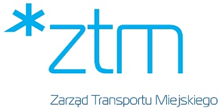  FORMULARZ OFERTOWYNazwa Wykonawcy …………………………………………………………………………………………………………………………………………..Siedziba Wykonawcy ……………………………………………………………………………………………………………………………………….. Regon: ............................................... NIP: ................................................... KRS: …………………………………………….    Tel .................................................................................... Adres do Korespondencji …………………………………………………………………………………………………………………………………Osoba wskazana  do kontaktu z Zamawiającym: (Imię, Nazwisko): ………………………………………………………………….Tel .................................... e-mail …………….……………………….………..……………………………….Nawiązując do składania ofert w postępowaniu realizowanym w trybie zapytania ofertowego pn:Sukcesywna dostawa wody źródlanej, naturalnej wody mineralnej, dzierżawa urządzeń                               do dystrybucji wody oraz sanityzacja urządzeń do dystrybucji wodyZobowiązujemy się zrealizować Przedmiot zamówienia zgodnie z poniższym zestawieniem cenowym: Podana przez nas cena ofertowa wynika z poniższej specyfikacji:Oświadczamy, że znajdujemy się w sytuacji ekonomicznej i finansowej zapewniającej wykonanie zamówienia.Oświadczamy, że posiadamy wiedzę i doświadczenie niezbędne do właściwego wykonania zamówienia.Oświadczamy, że oferowane stawki uwzględniają wszystkie koszty związane z realizacją przedmiotu zamówienia oraz nie ulegną zwiększeniu w toku realizacji zamówienia i nie będą podlegały waloryzacji 
w okresie realizacji zamówienia.Oświadczamy, że zapoznaliśmy się z Zapytaniem Ofertowym oraz załącznikami do Zapytania, uzyskaliśmy wszelkie informacje oraz wyjaśnienia niezbędne do przygotowania oferty i nie wnosimy zastrzeżeń.Akceptujemy stosowaną przez ZTM metodę podzielonej płatności (w rozumieniu ustawy z dnia                                 11 marca 2004 r. o podatku od towarów i usług) oraz warunki określone przez Zamawiającego 
w Zapytaniu ofertowym, jednocześnie Oświadczamy, iż dokumentem księgowym wystawianym 
za zrealizowane zamówienie jest faktura VAT z 21 dniowym terminem płatności..........................., dnia …..……....2024 r.	                      ....................................................................................                          		            podpis upoważnionego przedstawiciela WykonawcyWartość netto w złotychStawka podatku VAT (w %)Wartość brutto w złotychL.p.Przedmiot Zamówieniaj.m.Cena jednostkowa netto (w zł)Ilość 
Wartość netto 
(w zł)(kol. 4 x 5)1234561Woda źródlana w zwrotnych butlach o pojemności 18,9lszt.2302Naturalna woda mineralna - gazowana w butelkach                     o pojemności 0,5lszt.900  3Naturalna woda mineralna - niegazowana w butelkach           o pojemności 0,5lszt.5004Miesięczna dzierżawa              5 elektrycznych dystrybutorów wody    mies.45Miesięczna dzierżawa             12 pompek ręcznych do dystrybucji wody, do butli o pojemności 18,9l         mies.46Sanityzacja elektrycznego dystrybutora wody po zakończeniu użytkowaniausługa5RAZEM NETTORAZEM NETTORAZEM NETTORAZEM NETTORAZEM NETTO…………… zł